JeudiOrthographeMettre les GN au pluriel :mes pantalons bleusses maisons neuvesnos travaux sérieux des sérieuses blessures les sombres journées des trottoirs glissants tes voix graves ses parfums délicats des petits oiseaux les petites fleurs leurs filles heureuses ses jupes clairesmes beaux cadeauxleurs grands arbres les jours tristes nos chevaux gris vos brebis noires des perroquets bavards les poissons rouges des pandas apeurésGrammaire du verbeN°4 p86Recopie le texte à l’imparfait en commençant ainsi :La semaine dernière, j’étais malade. J’avais une angine blanche. Je prenais des médicaments. Je ne pouvais rien manger. Je dormais toute la journée.N°6 p86Conjugue ces verbes à l’imparfait.Mesures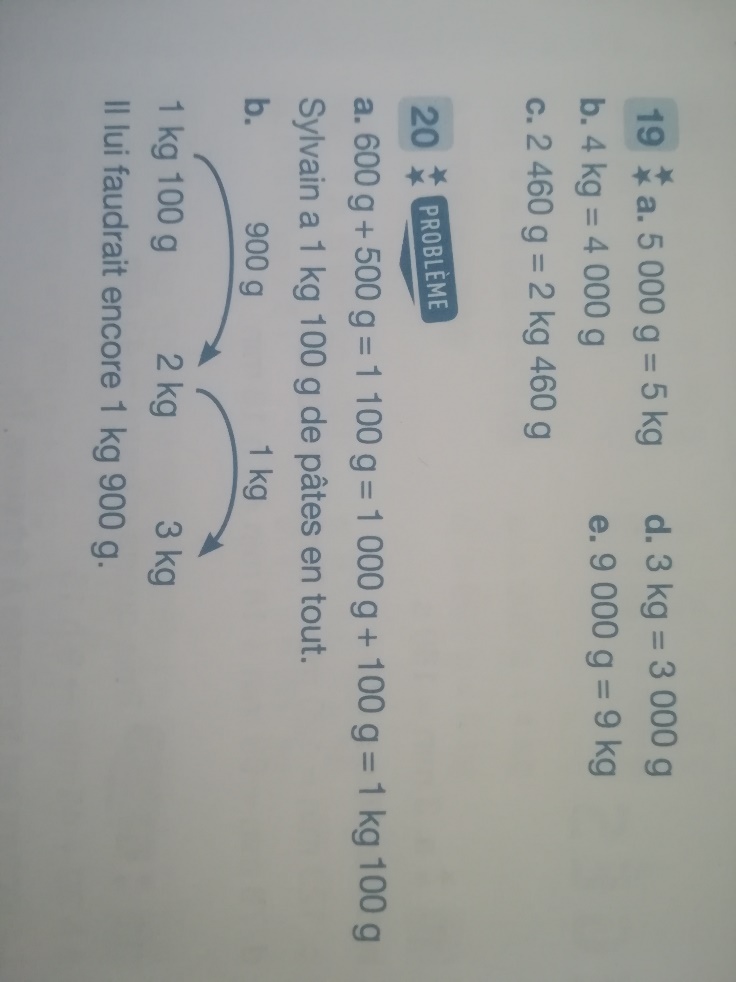 N°21 p95150 g x 8 = 1200 g ou 1 kg 200g(Calcul posé à faire pour trouver le résultat.)La masse totale des confitures est de 1 kg 200g.VendrediDictéeun élève absent  des élèves absentesun homme célèbre  des femmes célèbresun cheval étonnant des juments étonnantesun gros chien  des grosses chiennesun animal paresseux  des animaux paresseux             (Attention, ici il n’y avait pas de féminin)un jeune lion  des jeunes lionnesun garçon pauvre  des filles pauvresun énorme chat  des énormes chattesun voisin sérieux  des voisines sérieusesun nageur rapide  des nageuses rapidesun ami familier  des amies familièresun danseur léger   des danseuses légèresLa dictée est à noter sur 72 (1 point par mot écrit)Il faut recopier la correction complète sous chaque mot faux en vert.GéométrieN°4-5-6 p127   à faire vérifier par un adulte. PleurerVoirDanserFinirPrendre JePleuraisVoyaisDansaisFinissaisPrenaisTuPleuraisVoyaisDansaisFinissaisPrenaisIl/elle/onPleuraitVoyaitDansaitFinissaitPrenaitNousPleurionsVoyionsDansionsFinissionsPrenionsVousPleuriezVoyiezDansiezFinissiezPreniezIls/ellesPleuraient Voyaient Dansaient Finissaient Prenaient 